Министерство здравоохранения Астраханской областиГБУЗ АО «Центр медицинской профилактики»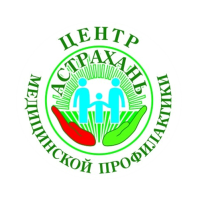             ТУБЕРКУЛЁЗ У ДЕТЕЙ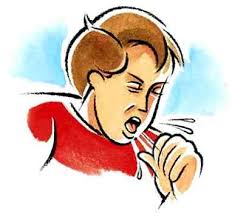 Туберкулез - это инфекционное заболевание, которое передается от больного человека, выделяющего микобактерии (палочка Коха), в окружающую среду. Туберкулез чаще поражает легкие, у детей – внутригрудные лимфатические узлы, но также может развиваться и в других органах (например: кости, мозг, почки). Возбудитель туберкулеза находится в организме трети населения земного шара, это означает, что 2 миллиарда людей планеты инфицированы туберкулезом.Как вы могли заразиться туберкулезом?     Пути проникновения инфекции чаще всего – дыхательные пути, когда микробы в огромном количестве попадают с капельками слизи и мокроты, которые выделяют больные туберкулезом взрослые и подростки при чихании, кашле, разговоре. Больной заразной формой туберкулеза, не  получающий необходимое лечение, заражает примерно 10 - 15 человек в год. Для детей особо опасными являются больные туберкулезом родственники (мамы, папы, бабушки, дедушки и т.д.). Реже заразиться туберкулезом можно при употреблении в пищу молочных продуктов от больных туберкулезом животных.Когда развивается туберкулез?      При попадании туберкулезной палочки в организм, начинается «борьба» между микробом и организмом. Защитные силы организма (иммунитет) в большинстве случаев не дают туберкулезу развиться. Поэтому микобактерии туберкулеза могут находиться в «спящем состоянии» в организме   инфицированного долгое время, не приводя к болезни. Но если иммунитет ослаблен, или инфекция массивная и постоянно поступает в организм ребенка (при контакте), то в итоге развивается заболевание - туберкулез.
Существуют факторы, повышающие риск заболевания туберкулезом. К факторам риска относятся:- младший и подростковый возраст ребенка, - контакт с больным туберкулезом,
- хронические неспецифические заболевания органов дыхания и       мочевыводящей системы,- сахарный диабет, - ВИЧ-инфекция, Как проявляется туберкулез? 	 Туберкулез у детей может начинаться и протекать бессимптомно. У части больных на начальных стадиях развития болезни признаки туберкулеза напоминают простудное заболевание. В большинстве случаев болезнь развивается постепенно и по мере ее развития может появиться: Повышенная утомляемость;
 Неподдающийся лечению кашель (в течение 2-3-х недель);
 Снижение аппетита;
 Потеря веса;
 Раздражительность, плохой сон;
 Повышение температуры тела по вечерам (чаще 37,5-37,6);
 Ночная потливость.
Как выявляют туберкулез?       У детей туберкулез выявляют с помощью иммунодиагностических проб. Ежегодно, начиная с одного года, детям проводят туберкулинодиагностику (пробу Манту с 2 ТЕ), с 8 лет – аллерген туберкулезный рекомбинантный (Диаскинтест). Затем по результатам проб проводят рентгенологическое обследование. Туберкулиновые пробы необходимо делать для раннего выявления туберкулеза, так как начальные его стадии протекают бессимптомно (нет клинических признаков болезни).
Как лечить туберкулез?       Туберкулез – серьезное заболевание, требующее тщательного и длительного лечения под наблюдением специалиста (врача-фтизиатра). Лечение длится 6 и более месяцев. При регулярном приеме препаратов туберкулез  излечим.       Во время проведения курса лечения Ваш врач будет контролировать переносимость противотуберкулезных препаратов, в анализах крови ежемесячно смотреть билирубин и ферменты печени. При появлении жалоб на тошноту, рвоту анализы назначают внепланово, врач корректирует назначение препаратов.Профилактика туберкулеза       Профилактика туберкулеза начинается до рождения малыша – все окружение беременной женщины должно пройти флюорографию. Продолжается профилактика в родильном доме. Здоровым новорожденным вводят вакцину против туберкулеза на 3 сутки от рождения. Вакцина
предохраняет детей раннего возраста от туберкулезного менингита, развитие которого у не вакцинированных приводит к летальному исходу. В очаге туберкулезной инфекции (больны родственники) необходимо проводить следующие мероприятия: постоянная влажная уборка,
изоляция больного или ребенка от больного (санаторий), заключительная дезинфекция после изоляции больного. Детям из контакта назначают профилактическое противотуберкулезное лечение на 3-6 месяцев для предупреждения развития заболевания.Материал подготовлен отделом подготовки и тиражированиямедицинских информационных материалов ГБУЗ АО «ЦМП» - 2020г.совместно с главным внештатным детским специалистом фтизиатром МЗ АО (И.Г.Мышляковой) При появлении симптомов необходимо срочно обратиться к врачу!